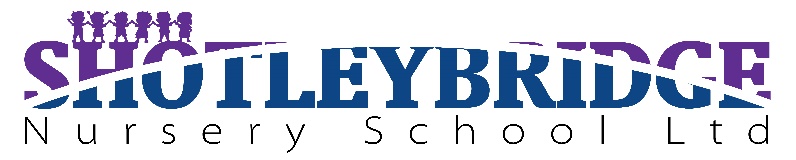 The Streams Summer Newsletter 2017A warm welcome to our new starters:  Nathan, Poppy, Niall, Ava, Lola, Freya, William, Lydia, Toby, Eliza, Mia, Jennifer, AvaChildren on transition to The Rivers: River, Maggie, Emilia, Tom, Zac, Jackson, Tobias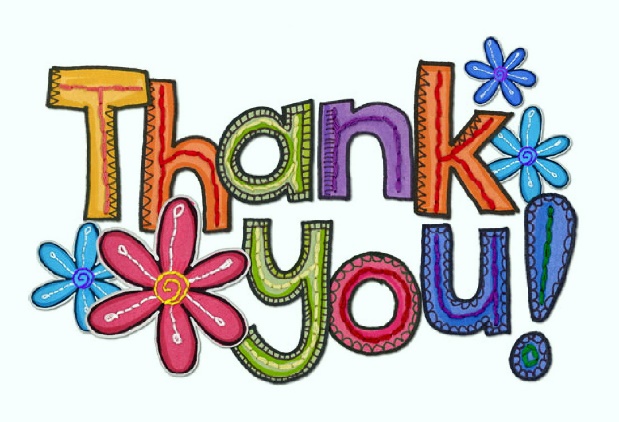 Thank you to everyone who attended our Mad Hatter’s Tea Party for Mother’s Day. It was a huge success and we hope you all enjoyed it! Thank you also to all who entered the Easter egg design competiton and to those who are contributing to our children’s fund by putting money into our ladybird moneybox. All money raised helps to provide extras for your child like trips and events.We would appreciate any donations of natural objects, material, old jewellery and bits and bobs etc… as we would like to create Treasure Baskets for our babies. More information will follow from Mrs Bainbridge about what Treasure Baskets are and the theory behind how they help your baby learn. We would also appreciate donations of children’s slippers, hats, bangles, bags and old mobile phones.Reminders: Please label your child’s clothing and bag etc. to avoid mix-ups. It is also important to bring a toothbrush and toothpaste. Return library books to exchange them for new ones.Summer is coming so please put sun cream on your child before nursery if it is a hot day as well as bringing a sun hat. Could we also ask parents not to bring drawstring bags or carrier bags as they are a health and safety risk. All medicine must be prescribed and formula must be sealed. For obvious security reasons, please could we urge you not to let anyone else into nursery once you have been buzzed in. We know that this may feel impolite but it is highly important that staff only buzz in one person at a time. If someone does hold the door for you please decline and buzz the room yourself.If you haven’t signed up to the parent zone or are unsure how to do so, please speak to our manager Mrs Lant. It is also important to let us know if you are experiencing problems so that we can try to resolve them. 